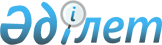 О внесении изменений и дополнений в приказ Министра сельского хозяйства Республики Казахстан от 30 июля 2009 года № 434 "Об утверждении Государственного реестра селекционных достижений, допущенных к использованию в Республике Казахстан, и Перечня перспективных сортов сельскохозяйственных растений"Приказ Министра сельского хозяйства Республики Казахстан от 31 марта 2011 года № 06-2/153. Зарегистрирован в Министерстве юстиции Республики Казахстан 29 апреля 2011 года № 6930

      В соответствии с Законом Республики Казахстан от 8 февраля 2003 года "О семеноводстве", на основании протокола заседания Республиканской комиссии по вопросам сортоиспытания сельскохозяйственных растений от 10 февраля 2011 года № 10 ПРИКАЗЫВАЮ:



      1. Внести в приказ Министра сельского хозяйства Республики Казахстан от 30 июля 2009 года № 434 "Об утверждении Государственного реестра селекционных достижений, допущенных к использованию в Республике Казахстан, и Перечня перспективных сортов сельскохозяйственных растений" (зарегистрирован в Реестре государственной регистрации нормативных правовых актов за № 5759, опубликован в Собрании актов центральных исполнительных и иных центральных государственных органов Республики Казахстан, № 10, 2009 года) следующие изменения и дополнения:



      в заголовке на государственном языке внесено изменение, текст на русском языке не изменяется;



      в Государственном реестре селекционных достижений, допущенных к использованию в Республике Казахстан, утвержденном указанным приказом:



      в разделе "Зерновые

      Пшеница мягкая озимая

      Triticum aestivum L. еmend. Fiori et Paol.":

      после строки:

"                                            "



      дополнить строкой следующего содержания:

"                                           ";

      после строки:

"                                            "



      дополнить строкой следующего содержания:

"                                             ";

      после строки:

"                                             "



      дополнить строкой следующего содержания:

"                                             ";

      в разделе "Пшеница твердая озимая

      Triticum durum Desf.":

      в строке:

"                                           "

      в графе третьей цифру "3" заменить цифрами "3,6,9";

      в разделе "Ячмень озимый

      Hordeum vulgare L. sensu lato":

      после строки:

"                                            "



      дополнить строкой следующего содержания:

"                                               ";

      в разделе "Рожь озимая

      Secale cereale":

      после строки:

"                                                      "



      дополнить строкой следующего содержания:

"                                           ";

      в разделе "Пшеница мягкая яровая

      Triticum aestivum L. emend. Fiori et Paol":

      после строки:

"                                            "



      дополнить строкой следующего содержания:

"                                           ";

      в строке:

"                                                 "

      в графе третьей цифру "13" исключить;

      после строки:

"                                             "



      дополнить строкой следующего содержания:

"                                       ";

      в строке:

"                                             "

      в графе третьей цифру "13" исключить;

      после строки:

"                                         "



      дополнить строкой следующего содержания:

"                                ";

      в строке:

"                                                   "

      в графе третьей цифры "10,13" заменить цифрами "1,10,13";

      в строке:

"                                                    "

      в графе третьей цифры "2,13" исключить;

      в разделе "Пшеница твердая яровая

      Triticum durum Desf":

      в строке:

"                                           "

      в графе третьей цифру "13" исключить;

      в разделе "Ячмень яровой

      Hordeum vulgare L. sensu lato":

      после строки:

"                                           "



      дополнить строкой следующего содержания:

"                                     ";

      после строки:

"                                  "



      дополнить строкой следующего содержания:

"                                      ";

      после строки:

"                                    "



      дополнить строкой следующего содержания:

"                               ";

      в строке:

"                               "

      в графе третьей цифру "3" заменить цифрами "3,6";

      после строки:

"                               "



      дополнить строками следующего содержания:

"                                             ";

      в разделе "Овес яровой

      Avena sativa L":

      в строке:

"                                  "

      в графе третьей цифры "2,12" заменить цифрами "2,9,12";

      после строки:

"                                  "



      дополнить строкой следующего содержания:

"                                  ";

      после строки:

"                                  "



      дополнить строкой следующего содержания:

"                               ";

      в разделе "Кукуруза

      Zea mays L.":

      в строке:

"                                         "

      в графе пятой цифру "02" заменить цифрой "05";

      после строки:

"                                            "



      дополнить строкой следующего содержания:

"                                             ";

      после строки:

"                                              "



      дополнить строкой следующего содержания:

"                                    ";

      в строке:

"                                         "

      в графе первой слова "КХА 4031" заменить словами "МАТЕУС";

      в строке:

"                                       "

      в графе четвертой цифру "220" заменить цифрами "220,270";

      после строки:

"                                             "



      дополнить строкой следующего содержания:

"                                 ";

      в строке:

"                                       "

      в графе третьей цифры "3,6" заменить цифрами "3,6,14";

      после строки:

"                                  "



      дополнить строкой следующего содержания:

"                                  ";

      в разделе "Крупяные

      Просо

      Panicum miliaceum L. ":

      после строки:

"                                  "



      дополнить строкой следующего содержания:

"                                       ";

после строки:

"                                            "



      дополнить строкой следующего содержания:

"                                          ";

      после строки:

"                               "



      дополнить строкой следующего содержания:

"                                 ";

      в строке:

"                                        "

      в графе третьей цифры "2,12" заменить цифрами "2,10,12";

      в разделе "Зернобобовые

      Горох посевной

      Pisum sativum L. sensu lato":

      перед строкой:

"                              "



      дополнить строкой следующего содержания:

"                                                   ";

      в разделе "Соя

      Glycine max (L.) Merr ":

      после строки:

"                                "



      дополнить строкой следующего содержания:

"                            ";

      в строке:

"                                "

      в графе третьей цифру "3" заменить цифрами "3,6,14";

      после раздела "Соя

      Glycine max (L.) Merr ":

      дополнить разделом следующего содержания:

      "Чечевица

      Lens culinaris Medik                                     ";

      в разделе "Нут

      Cicer arietinum L. ":

      в строке:

"                                          "

      в графе третьей цифры "1,2,7" заменить цифрами "1,2,7,10,13";

      в разделе "Масличные

      Подсолнечник

      Helianthus annuus L. ":

      после строки:

"                                            "



      дополнить строкой следующего содержания:

"                               ";

      после строки:

"                                     "



      дополнить строками следующего содержания:

"                                    ";

      после строки:

"                                       "



      дополнить строкой следующего содержания:

"                                ";

      в разделе "Горчица cизая

      Brassica juncea (L.) Czern.et Coss.in Czern. ":

      в строке:

"                                            "

      в графе третьей цифры "1,12,13" заменить цифрами "1,10,12,13";

      в разделе "Сафлор

      Carthamus tinctorius L.":

      после строки:

"                                          "



      дополнить строкой следующего содержания:

"                                   ";

      в разделе "Рапс яровой

      Brassica napus L. ssp. oleifera (Metzg.) Sinsk":

      в строке:

"                               "

      в графе третьей цифры "3,10" заменить цифрами "3,10,13";

      в строке:

"                               "

      в графе третьей цифры "1,3" заменить цифрами "1,13";

      после строки:

"                               "



      дополнить строкой следующего содержания:

      "                                 ";

      после строки:

"                                "



      дополнить строкой следующего содержания:

"                                 ";

      после строки:

"                                "



      дополнить строкой следующего содержания:

"                                          ";

      после строки:

"                                   "



      дополнить строкой следующего содержания:

"                                  ";

      в строке:

"                              "

      в графе шестой признак "F1" исключить;

      в разделе "Рыжик яровой

      Camelina sativa (L.) Crantz.":

      перед строкой:

"                                      "



      дополнить строкой следующего содержания:

"                                     ";      в разделе "Картофель, овощные и бахчевые

      Картофель

      Solanum tuberosum L.":

      в строке:

"                                "

      в графе третьей цифры "2,4,10" заменить цифрами "2,4,7,10";

      в строке:

"                                   "

      в графе третьей цифры "2,3,9,12" заменить цифрами "2,3,7,9,12";

      после строки:

"                                    "



      дополнить строкой следующего содержания:

"                                  ";

      после строки:

"                                   "



      дополнить строкой следующего содержания:

"                               ";

      после строки:

"                                      "



      дополнить строкой следующего содержания:

"                                ";

      в строке:

"                                   "

      в графе третьей цифры "1,5,8" заменить цифрами "1,5,8,13";

      в строке:

"                                   "

      в графе третьей цифру "3" заменить цифрами "3,5";

      после строки:

"                                   "



      дополнить строкой следующего содержания:

"                                   ";

      в строке:

"                                        "

      в графе третьей цифры "1,2,8" заменить цифрами "1,2,7,8";

      в разделе "Капуста белокочанная

      Вrassica oleracea convar. capitata (L.) Alef. var. capitata f. alba DC.":

      после строки:

"                                   "



      дополнить строкой следующего содержания:

"                                ";

      после строки:

"                                        "



      дополнить строкой следующего содержания:

"                                    ";

      после строки:

"                                  "



      дополнить строкой следующего содержания:"                                 ";

      после строки:

"                                         "



      дополнить строкой следующего содержания:

"                                ";

      в разделе "Капуста цветная

      Brassica oleracea convar. botrytis (L.) Alef. var. botritis L.":

      после строки:

"                                  "



      дополнить строкой следующего содержания:

"                                ";

      после строки:

"                                                           "



      дополнить строкой следующего содержания:

"                                 ";

      в разделе "Огурец

      Cucumis sativus L.

      открытого грунта":

      в строке:

"                                 "

      в графе третьей цифру "6" заменить цифрами "3,6";

      в разделе "Томат

      Lycopersicon lycopersicum (L.) Karst ex Farwell

      открытого грунта":

      после строки:

"                                       "



      дополнить строкой следующего содержания:

"                              ";

      после строки:

"                                             "



      дополнить строкой следующего содержания:

"                                     ";

      после строки:

"                                      "



      дополнить строкой следующего содержания:

"                                     ";

      после строки:

"                                    "



      дополнить строкой следующего содержания:

"                                   ";

      в разделе "Лук репчатый

      Allium cepa L.":

      после строки:

"                                                     "



      дополнить строкой следующего содержания:

"                                ";

      после строки:

"                                "



      дополнить строкой следующего содержания:

"                                 ";

      после строки:

"                                      "



      дополнить строкой следующего содержания:

"                               ";

      в разделе "Чеснок

      Allium sativum L.":

      после строки:

"                                                     "



      дополнить строкой следующего содержания:

"                              ";

      в разделе "Морковь столовая

      Daucus carota L":

      перед строкой:

"                            "



      дополнить строкой следующего содержания:

"                                ";

      в разделе "Кукуруза сахарная

      Zea mays L. convar. saccharata Korn.":

      после строки:

"                                                     "



      дополнить строкой следующего содержания:

"                                  ";

      после строки:

"                                     "



      дополнить строкой следующего содержания:

"                              ";

      в разделе "Арбуз

      Citrullus lanatus (Thund. ) Matsum. et Nakai":

      после строки:

"                                          "



      дополнить строкой следующего содержания:

"                               ";

      после строки:

"                                     "



      дополнить строкой следующего содержания:

"                               ";

      после раздела "Донник зубчатый

      Melilotus dentatus Pers.":



      дополнить разделом следующего содержания:

      "Донник волжский

      Melilotus wolgicus Poir.                           ";

      в разделе "Просо на корм

      Panicum miliaceum L.":

      после строки:

"                                    "



      дополнить строкой следующего содержания:

"                                    ";

      в разделе "Люцерна

      Medicado L.":

      в строке:

"                                          "

      в графе третьей цифры "3,10,12" заменить цифрами "3,8,10,12";

      после строки:

"                                        "



      дополнить строками следующего содержания:

"                                                  ";

      после строки:

"                              "



      дополнить строкой следующего содержания:

"                              ";

      после раздела "Люцерна

      Medicado L.":



      дополнить разделом следующего содержания:

      "Лядвенец рогатый

      Lotus corniculatus L.                                ";

      в разделе "Эспарцет

      Onobrychis viciifolia Scop.":

      в строке:

"                                           "

      в графе третьей цифры "3(*),12,13(*)" заменить цифрами "3,8,12,13";

      в разделе "Житняк

      Agropyron et Schult.":

      после строки:

"                               "



      дополнить строкой следующего содержания:

"                               ";

      после строки:

"                                     "



      дополнить строкой следующего содержания:

"                                     ";



      в разделе "Пырей сизый

      Agropyrum glacum R. et Sch.":

      в строке:

"                                     "

      в графе третьей цифру "8" заменить цифрами "8,13";

      после раздела "Астрагал, А. лисовидный

      Аstragalus, A. Alopecias":



      дополнить разделом следующего содержания:

      "Астрагал шарагаловый

      Astragalus globiceps Bunge":

"                                  ";

      после раздела "Жузгун Голова Медузы

      (G.caput Medusae)":



      дополнить разделом следующего содержания:

      "Жузгун мелкоплодный

      Calligonum microcarpum":

"                                  ";

      в разделе "Плодовые семечковые

      Яблоня

      Malus domestica Borkh.":

      в строке:

"                                "

      в графе третьей цифру "6" заменить цифрами "6,14";

      в строке:

"                                        "

      в графе третьей цифры "3,9(*),14" заменить цифрами "3,6,9,14";

      после строки:

"                                              "



      дополнить строкой следующего содержания:

"                                 ";

      в строке:

"                                     "

      в графе третьей цифры "3,6,9,14" заменить цифрами "3,4,6,9,11,14";

      в строке:

"                                                    "

      в графе третьей цифры "9,14" заменить цифрами " 4,6,9,11,14";

      в строке:

"                                      "

      в графе третьей цифры "3,6" заменить цифрами "3,6,14";

      в разделе "Груша

      Pyrus communis L.":

      в строке:

"                                            "

      в графе третьей цифры "9,14" заменить цифрами "4,9,11,14";

      в разделе "Вишня обыкновенная

      Prunus cerasus L.":

      в строке:

"                                         "

      в графе третьей цифры "1,13" заменить цифрами "1,4,11,13";

      в строке:

"                                              "

      в графе третьей цифры "3,5,9,14" заменить цифрами "3,4,5,9,11,14";

      в разделе "Абрикос обыкновенный

      Prunus armeniaca L.":

      в строке:

"                                        "

      в графе третьей цифры "6,14" заменить цифрами "4,6,11,14";

      в разделе "Смородина черная

      Ribes nigrum L.":

      в строке:

"                                                          "

      в графе третьей цифры "1,3,5,12,13" заменить цифрами "1,3,4,5,11,12,13";

      в разделе "Смородина красная

      Ribes svlvestre (Lam.) Mert. et W. Koch":

      в строке:

"                                              "

      в графе третьей цифры "3,6,9" заменить цифрами "3,4,6,9,11";

      в разделе "Малина Rubus L.":

      в строке:

"                                               "

      в графе третьей цифры "6,7,9,14" заменить цифрами "4,6,7,9,11,14";

      в разделе "Крыжовник

      Ribes uva-crispa L.":

      в строке:

"                                                "

      в графе третьей цифры "2,5,6,9,14" заменить цифрами "2,4,5,6,9,11,14";

      после раздела "Сирень

      Syrinqa L.":



      дополнить разделом следующего содержания:

      "Петуния Petunia Juss                                                   ";



      приложение 1 к Государственному реестру селекционных достижений, допущенных к использованию в Республике Казахстан, изложить в следующей редакции согласно приложению к настоящему приказу;



      в приложении 3 к Государственному реестру селекционных достижений, допущенных к использованию в Республике Казахстан:

      в разделе "Номер и наименование организации – оригинатора":

      строку 18 изложить в следующей редакции:

      "18. ТОО "Казахский научно-исследовательский институт земледелия и растениеводства"";

      строку 31 изложить в следующей редакции:

      "31. ТОО "Казахский НИИ рисоводства"";

      дополнить строками 316, 317, 318, 319, 320, 321, 322 следующего содержания:

      "316. "Secobra Recherches" (Франция)

      317. Лимагрейн Верной Холдинг (Франция)

      318. ГНУ Всеросийский научно-исследовательский и проектно-технологический институт рапса

      319. ЗАО НПФ "Семена Дона"

      320. ЗААТЦУХТ ФРИТЦ ЛАНГЕ КГ (Германия)

      321. Monsanto Holand BV (Голландия)

      322. Фирма "Черны" (Чехия).".;



      в разделе "Перечень перспективных сортов сельскохозяйственных растений", утвержденном указанным приказом:

      слова: "Алматинская область

      1. Яблоня - по области

      сорт Максат".

      заменить словами:

      "1. Алматинская область

      Соя - по области

      Сорта Селекта 201, Селекта 302

      2. Западно-Казахстанская область:

      Пшеница мягкая яровая – по области

      Сорт Шортандинская 2007;

      Пшеница твердая яровая – по области

      Сорт Каргала 69

      3. Павлодарская область:

      Пшеница мягкая яровая – по области

      Сорт Самгау

      4. Северо-Казахстанская область

      Кукуруза – по области

      Гибрид Каз ЗП 200".



      2. Департаменту развития земледелия и фитосанитарной безопасности (Буць А.А.) в установленном законодательством порядке обеспечить государственную регистрацию настоящего приказа в Министерстве юстиции Республики Казахстан и его официальное опубликование.



      3. Настоящий приказ вводится в действие по истечении десяти календарных дней со дня его первого официального опубликования.      Министр                                    А. Куришбаев

Приложение                      

к приказу Министра сельского    

хозяйства Республики Казахстан  

от 31 марта 2011 года № 06-2/153

Приложение 1                    

к Государственному реестру      

селекционных достижений,        

допущенных к использованию      

в Республике Казахстан           

СПИСОК

сортов сильной пшеницы и наиболее ценных сортов зерновых,

крупяных, зернобобовых культур, высокомасличных сортов и

гибридов подсолнечника, безэруковых и низкоглюкозинолатных

сортов рапса Сорта сильной пшеницы

Озимая пшеница1. Безостая 1                        5. Одесская 120

2. Богарная 56                       6. Прикумская 36

3. Лютесценс 72                      7. Стекловидная 24

4. Мироновская 808                   8. Карасай Яровая пшеница1. Акмола 2                          21. Лютесценс 90

2. Альбидум 28                       22. Омская 18

3. Астана                            23. Омская 19

4. Волгоуральская                    24. Омская 24

5. Ертис 97                          25. Омская 28

6. Казахстанская 4                   26. Омская 29

7. Казахстанская раннеспелая         27. Омская 30

8. Памяти Азиева                     28. Омская 20

9. Павлодарская 93                   29. Росинка 3

10. Казахстанская 15                 30. Саратовская 29

11. Казахстанская 17                 31. Саратовская 42

12. Казахстанская 19                 32. Саратовская 55

13. Казахстанская 25                 33. Саратовская 58

14. Карабалыкская 90                 34. Светланка

15. Карабалыкская 92                 35. Целинная 24

16. Карагандинская 22                36. Целинная 26

17. Карагандинская 70                37. Целинная 3 С

18. Кутулукская                      38. Целинная юбилейная

19. Любава                           39. Эритроспермум 35

20. Лютесценс 32 Сорта наиболее ценные по качеству

Озимая пшеница1. Актерекская                       8. Наз

2. Алмалы                            9. Майра

3. Алия                              10. Сапалы

4. Булава                            11. Южная 12

5. Жетысу                            12. Эритроспермум 350

6. Интенсивная                       13. Расад

7. Красноводопадская 210             14. Фараби

                                     15. Мереке 70 Яровая пшеница1. Арай                              13. Секе

2. Авангард                          14. Степная 2

3. Алем                              15. Саратовская 70

4. Актобе 39                         16. Омская 35

5. Астана 2                          17. Омская 36

6. Альбидум 31                       18. Целина 50

7. Байтерек                          19. Степная 50

8. Вера                              20. Ляззат

9. Интенсивная                       21. Северянка

10. Казахстанская 10                 22. Степная 60

11. Надежда

12. Ульбинка 25 Овес1. Битик                             5. Скакун

2. Иртыш 15                          6. Аламан

3. Льговский 82

4. Мирный Просо1. Саратовское 3                     4. Уральское 109

2. Саратовское 6                     5. Шортандинское 7

3. Старт                             6. Саратовское 10 Гречиха1. Богатырь                          4. Шортандинская 2

2. Крупинка                          5. Шортандинская крупнозерная

3. Сумчанка Рис1. Авангард                          5. Маржан

2. Златый                            6. Солнечный

3. Каракалпакстан                    7. Узрос 7-13

4. Кубань 3 Длинозерные сорта риса1. Лазурный                          2. Алтынай Горох1. Неосыпающийся 1                   4. Усач Казахстанский 871

2. Таловец 50                        5. Омский неосыпающийся

3. Таловец 55                        6. Шал Нут1. Волгоградский 10                  3. Юбилейный

2. Камила 1255 Ячмень крупяного направления1. Донецкий 9              6. Омский 87

2. Карабалыкский 150       7. Сауле

3. Кедр                    8. Целинный 30

4. Карагандинский 5        9. Целинный 91

5 Медикум 85               10. Целинный 2005 Ячмень пивоваренного направления1. Арна                              7. Олбрам

2. Асем                              8. Себастьян

3. Амулет                            9. Скарлетт

4. Компакт                           10. Сильфида

5. Малц                              11. Гетьман

6. Одесский 100                      12. Нектария

                                     13. Ворсинский

                                     14. Беатрикс

                                     15. Ксанаду Безэруковые (0 – типа) и низкоглюкозинолатные (00-типа)

сорта рапса     Рапс яровой                       Рапс озимый1. Золотонивский – 00 типа           1. Иванна – 00 типа,

2. Кавиар - 00 типа                  2. Проминь – 0 типа

3. Шпат - 00 типа

4. Герос- 00 типа

5. Сиеста – 00 типа

6. Хантер – 00 типа

7. Хидалго –00 типа

8. Траппер –00 типа

9. Лизора –00 типа

10. Гладиатор –00 типа

11. Абилити - 00 типа

12. Калибр – 00 типа

13. Мибиль CL – 00 типа

14. Солеро CL – 00 типа Высокомасличные сорта и гибриды подсолнечника Кондитерские сорта подсолнечникаСПК (Кондитерский)
					© 2012. РГП на ПХВ «Институт законодательства и правовой информации Республики Казахстан» Министерства юстиции Республики Казахстан
				КАРАСАЙ200931803КОНДИТЕРСКАЯ20116,142906МАЙРА200991803МЕРЕКЕ 7020113,61804Стекловидная 2419953,6,141803Фараби201131804КАЗАХСТАНСКИЙ

ЯНТАРЬ201131803Береке 5419943,6,142904двНЕКТАРИЯ2011331604САРАТОВСКАЯ 519861,2,5,7,10,12,1311404САРАТОВСКАЯ 72011711404ГВАДАЛУП2008324002ЕРТIC 72011123005Казахстанская 1519931,12,1318,3005ЛЮБАВА200310,1325104ЛЮБАВА 520111025102Лютесценс 9019961,1318,1304НАДЕЖДА20049,1416,18,25504Наргиз20115804ОМСКАЯ 36200910,13138,28203Саратовская

2919571,2,5,8,2,1311404ОМСКИЙ РУБИН19911,1313804Байшешек19853,6,9,142902двБеатрикс2011329204ВАКУЛА2011316904Ворсинский20115,1328804КОМПАКТ20033,524905КСАНАДУ2011329204КУРАЛАЙ201131802СУСЫН200931803Сымбат201110,131804СЫР АРУЫ2011931,1802БАЙГЕ20102,121802битик19961,9,131904ЖОРҒА20113,141804Мирный19817,8,1310704НИКОЛА2011131904КАЗ ЗП 50920113220,270022лКАЗ ЗП 67819963,1418,220062лКАЗ ЗП 77720116220,270063лКазахстанский

705 СВ19953,6,1418064лЛГ 333020113317042лКХА 403120081,10230023лМАРКО 41920053,6220052лСУНКАР 77920073,14270,220063лТРИАНА201114234042лТУРАН 480 СВ20083,618043лФРАССИНО2003323306ХУАНИТА201114234042лОмское 1119941313804ПАВЛОДАРСКОЕ20111,12,133004ШОРТАНДИНСКОЕ 1020091,8,131904ШОРТАНДИНСКОЕ 1120111,131904ЯРКОЕ 320092404ЯРКОЕ 520123,8,10404ПАМЯТИ БЕРСИЕВА20092,12402ВАРЯГ2008528802АКСАЙСКИЙ УСАТЫЙ 5520111083,282,31902БУКУРИЯ2007321104ВИЛАНА201136403ЛАСТОЧКА201131804ВЕХОВСКАЯ201110,1312402ВОЛГОГРАДСКИЙ 1019901,2,776КАЗАХСТАНСКИЙ 46520051,51202F1КОНДИ2011523304F1ПР 62 А 912011323402F1ПР 63 А 4020111223402F1ПР 63 А 622011123403F1СОЛНЕЧНЫЙ 20199812,131202F1СОЧИНСКИЙ201111902НЕОСЫПАЮЩАЯСЯ 219501,12,13111МИЛЮТИНСКИЙ 11419536,1419304МӨЛДІР 20082011142902ГЕРОС20083,10292КАВИАР20031,3247КАВИАР20031,3247КАЛИБР20115,13299F1ЛИЗОРА2011829103ЛИПЕЦКИЙ201110318МАЙЛЫ201131802МОБИЛЬ CL20113,10,12,13299F1СИЕСТА201010299F1СОЛЕРО CL201113299F1ХАНТЕР201010292F1ОМСКИЙ МЕСТНЫЙ19942,131ИСИЛЬКУЛЕЦ201110,13272АКЖАР19932,4,102805стАКСОР19982,3,9,122104стАКСОР19982,3,9,122104стАЛЬВАРА2011332003стКОНКУРЕНТ20041324402стКУРАЖ2011324403стРЕСУРС19931060,119,12004стРОДЕО2011324405стРОМАНО19971,5,822303стТОХТАР2003321,25302стЭСКОРТ19961,1022303унЭСТРЕЛЛА2011332003стЯГОДНЫЙ 1920051,2,82803стАРРИВИСТ2010329304F1АТРИЯ2011329306F1ВЬЮГА19911,5,7,12,138705ГРИН ФЛЕШ2011329302F1ОТОРИНО20101329404F1ПАНДИОН2011329301F1ТАШКЕНТСКАЯ 1019626,1424204ТОБИЯ2011332105F1АСТЕРИКС2001323604F1БАЛДО2011329301F1РАННЯЯ ГРИБОВСКАЯ 135519561,4,5,6,7,9,

10,11,12,137102ФРИМОНТ2011329303F1САФАА2011629303F1унКЛАССИК20063,6,1426403F1унлидер2011142104унПЕРСЕЙ19931,3,5,6,13,1421203саПЕРФЕКТПИЛ2011332101F1тпСУЛТАН1998322103F1СУПЕР РЭД2011329303F1саФАКЕЛ19793,5,1421204тпФЛОРИДА2011329304F1унКаратальский19591,2,3,4,5,6,7,8,

9,10,11,12,13,142602КЕНДИ2011329302F1МАНАС2009322104F1МАРКЕТ2011332104F1Табыс19931,2,4,10,132104ТАЛИСМАН2011142104КАЛИНИНСКИЙ МЕСТНЫЙ19641,7,10,13104ярНИКИ201132103озАЛАУ201132104АБАКО2011329304F1Ранняя золотая 40119552,4,7,11,1210102ТРОФИ2011329302F1унХАНИ БАНТАМ2011330302F1ШЕБА2011329301F1унАСТРАХАНСКИЙ19922,4,9,116604БОНТА2011332101F1МРАМОРНЫЙ19556,1419104НИССА2011329303БАРС20111219КОРМОВОЕ 9820031,1319КОРМОВОЕ 20082011319КАРАБАЛЫКСКАЯ

ЖЕМЧУЖИНА20113,10,1224КРАСНОВОДОПАДСКАЯ

СКОРОСПЕЛАЯ19921429КРАСНОВОДОПАДСКАЯ

ПОЛИВНАЯ20111429ЛАЗУРНАЯ20115,12,1319РАЙХАН20051,519САРҚЫРА2011329АҚТОҒАЙ 120111230ФЛАМИНГО20103(*),12,13(*)19БАТЫР19921,1319ДАЛАЛЫК20111230УЗКОКОЛОСЫЙ

МЕСТНЫЕ СОРТА196731ШОРТАНДИНСКИЙ

ШИРОКОКОЛОСЫЙ20111319КАРАБАЛЫКСКИЙ

СИЗЫЙ1998824ТАСПА 5220119,1420ҚЫЗЫЛҚҰМ 4220111420АЙДОРЕД199861зиДЖОНАТАН19703,9(*),141зиЛЕТНЕЕ ПОЛОСАТОЕ200510149леМАКСАТ2011323рзМЕЛБА19653,6,9,141леРЕНЕТ СИМИРЕНКО19659,14163,159зиСТАРКРИМСОН19883,61зиЛюбимица Клаппа19659,141леСТАНДАРТ УРАЛА19921, 13104Шпанка крупная19653,5,9,14102Краснощекий19656,14104Алтайская десертная19651,3,5,12,1311204Голландская красная19653,6,9106Новость Кузьмина19656,7,9,14102Мысовский 3719652,5,6,9,147804АЛЬБА201110322F1ИВЕТТА201110322F1КАРКУЛКА201110322F1СОФИЯ201110322F1ТЕМНО-ПУРПУРНАЯ201110322ЧЕРНЫГО ТРИУМФ201110322 Сорта Гибриды1. Восточный1. Восход2. Арена ПР2. Заря3. Ислеро3. Скороспелый 874. Казахстанский 14. Сибирский 915. Казахстанский 3416. Казахстанский 31247. Солнечный 208. Брио9. Санай10. Джази11.Роки12. ПР 62А9113. НК Дельфи14. PR63A62